報廢公務車輛公開標售明細表報廢公務車輛公開標售明細表標案名稱臺南市政府永華市政中心報廢公務車輛公開標售案數量4輛車種及廠牌牌照:0991-NR  廂式自用小客貨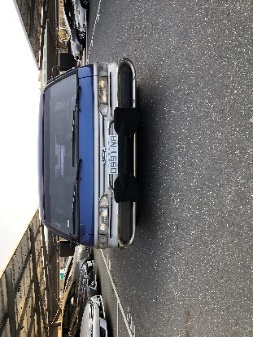 廠牌:福特六和 3.出廠年月:2006/3月  4.排氣量:1998  里程數:128,1635.顏色:藍淺灰車種及廠牌1.牌照:0992-NR 廂式自用小客貨     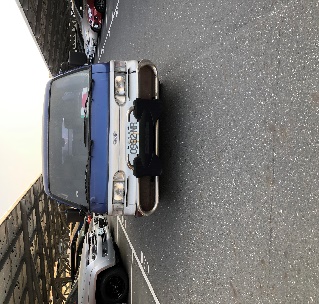 2.廠牌:福特六和 3.出廠年月:2006/2月4.排氣量:1998  里程數:130,294 5.顏色:藍淺灰車種及廠牌1.牌照:9292-SU 轎式自用小客車   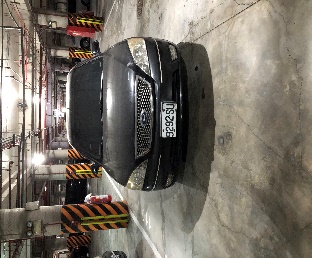 2.廠牌:福特六和3.出廠年月:2007/1月4.排氣量:1999  里程數:197,4335.顏色:黑車種及廠牌1.牌照:9168-UK 廂式自用小客車    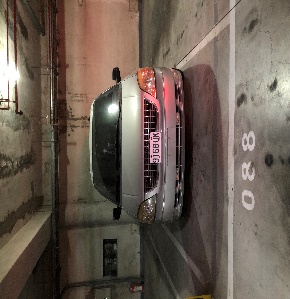 2.廠牌:福特3.出廠年月:2006/6月4.排氣量:4195  里程數:178,2205.顏色:銀標售底價(元)新臺幣：陸萬貳仟元整備註本府經管公務車輛0991-NR、0992-NR、9292-SU及9168-UK共4輛，業於112年3月6日向臺南監理站辦理報廢事宜，並繳回行照及牌照，無欠牌照稅、燃料稅及道路交通違規罰鍰未繳之情事。2.本府對於公開標售之車輛不負民法物之瑕疵擔保責任。